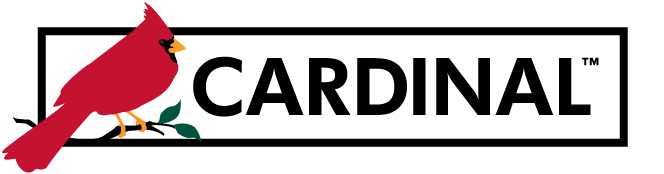 Budget Journal EntryBudget Journal EntryBudget Journal EntryBudget Journal EntryBudget Journal EntryBudget Journal EntryBudget Journal EntryBudget Journal EntryBudget Journal EntryBudget Journal EntryBudget Journal EntryBudget Journal EntryBudget Journal EntryBudget Journal EntryBudget Journal EntryBudget Journal EntryBudget Journal EntryBudget Journal EntryBudget Journal Entry*Denotes a required field, # denotes a VDOT specific field.*Denotes a required field, # denotes a VDOT specific field.*Denotes a required field, # denotes a VDOT specific field.*Denotes a required field, # denotes a VDOT specific field.*Denotes a required field, # denotes a VDOT specific field.*Denotes a required field, # denotes a VDOT specific field.*Denotes a required field, # denotes a VDOT specific field.*Denotes a required field, # denotes a VDOT specific field.*Denotes a required field, # denotes a VDOT specific field.*Denotes a required field, # denotes a VDOT specific field.*Denotes a required field, # denotes a VDOT specific field.*Denotes a required field, # denotes a VDOT specific field.*Denotes a required field, # denotes a VDOT specific field.*Denotes a required field, # denotes a VDOT specific field.*Denotes a required field, # denotes a VDOT specific field.*Denotes a required field, # denotes a VDOT specific field.*Denotes a required field, # denotes a VDOT specific field.*Denotes a required field, # denotes a VDOT specific field.*Denotes a required field, # denotes a VDOT specific field.*Denotes a required field, # denotes a VDOT specific field.*Denotes a required field, # denotes a VDOT specific field.*Denotes a required field, # denotes a VDOT specific field.*Denotes a required field, # denotes a VDOT specific field.*Denotes a required field, # denotes a VDOT specific field.*Denotes a required field, # denotes a VDOT specific field.*Business Unit (5 digits):*Business Unit (5 digits):*Business Unit (5 digits):*Business Unit (5 digits):*Business Unit (5 digits):Prepared By:Prepared By:Date:Date:Total Pages:Total Pages:*Journal Date:Approved By:Approved By:Date:Date:Journal ID:Entered By:Entered By:Date:Date:Journal HeaderJournal HeaderJournal HeaderJournal HeaderJournal HeaderJournal HeaderJournal HeaderJournal HeaderJournal HeaderJournal HeaderJournal HeaderJournal HeaderJournal HeaderJournal HeaderJournal HeaderJournal HeaderJournal HeaderJournal HeaderJournal HeaderJournal HeaderJournal HeaderJournal HeaderJournal HeaderJournal HeaderJournal Header*Ledger Group:*Ledger Group:*Ledger Group:*Budget Entry Type:*Budget Entry Type:*Budget Entry Type:AdjustmentAdjustmentAdjustmentAdjustmentOriginalOriginalOriginalOriginalOriginalOriginalLong Description:Long Description:Long Description:Budget Journal LinesBudget Journal LinesBudget Journal LinesBudget Journal LinesBudget Journal LinesBudget Journal LinesBudget Journal LinesBudget Journal LinesBudget Journal LinesBudget Journal LinesBudget Journal LinesBudget Journal LinesBudget Journal LinesBudget Journal LinesBudget Journal LinesBudget Journal LinesBudget Journal LinesBudget Journal LinesBudget Journal LinesBudget Journal LinesBudget Journal LinesBudget Journal LinesBudget Journal LinesBudget Journal LinesBudget Journal LinesBudget PeriodBudget PeriodSpeedTypeSpeedTypeSpeedTypeSpeedTypeAccountAccountFundFundFundProgramDepartmentDepartmentDepartmentDepartmentCost CenterCost CenterCost CenterCost CenterCost CenterCost CenterTaskAmountAmountFIPSFIPSAssetAssetAssetAssetAgency Use 1Agency Use 1Agency Use 2Agency Use 2Agency Use 2PC Bus UnitProjectProjectProjectProject#Activity#Activity#Activity#Activity#Activity#Activity#An TypeLine Description:Line Description:Line Description:Line Description:Reference:Reference:Reference:Reference:Budget PeriodBudget PeriodSpeedTypeSpeedTypeSpeedTypeSpeedTypeAccountAccountFundFundFundProgramDepartmentDepartmentDepartmentDepartmentCost CenterCost CenterCost CenterCost CenterCost CenterCost CenterTaskAmountAmountFIPSFIPSAssetAssetAssetAssetAgency Use 1Agency Use 1Agency Use 2Agency Use 2Agency Use 2PC Bus UnitProjectProjectProjectProject#Activity#Activity#Activity#Activity#Activity#Activity#An TypeLine Description:Line Description:Line Description:Line Description:Reference:Reference:Reference:Reference:Budget PeriodBudget PeriodSpeedTypeSpeedTypeSpeedTypeSpeedTypeAccountAccountFundFundFundProgramDepartmentDepartmentDepartmentDepartmentCost CenterCost CenterCost CenterCost CenterCost CenterCost CenterTaskAmountAmountFIPSFIPSAssetAssetAssetAssetAgency Use 1Agency Use 1Agency Use 2Agency Use 2Agency Use 2PC Bus UnitProjectProjectProjectProject#Activity#Activity#Activity#Activity#Activity#Activity#An TypeLine Description:Line Description:Line Description:Line Description:Reference:Reference:Reference:Reference:Budget PeriodBudget PeriodSpeedTypeSpeedTypeSpeedTypeSpeedTypeAccountAccountFundFundFundProgramDepartmentDepartmentDepartmentDepartmentCost CenterCost CenterCost CenterCost CenterCost CenterCost CenterTaskAmountAmountFIPSFIPSAssetAssetAssetAssetAgency Use 1Agency Use 1Agency Use 2Agency Use 2Agency Use 2PC Bus UnitProjectProjectProjectProject#Activity#Activity#Activity#Activity#Activity#Activity#An TypeLine Description:Line Description:Line Description:Line Description:Reference:Reference:Reference:Reference:Continuation SheetContinuation SheetContinuation SheetContinuation SheetContinuation SheetContinuation SheetContinuation SheetContinuation SheetContinuation SheetContinuation SheetContinuation SheetBudget PeriodSpeedTypeSpeedTypeAccountFundProgramDepartmentCost CenterCost CenterTaskAmountFIPSAssetAssetAgency Use 1Agency Use 2PC Bus UnitProject#Activity#Activity#An TypeLine Description:Line Description:Reference:Budget PeriodSpeedTypeSpeedTypeAccountFundProgramDepartmentCost CenterCost CenterTaskAmountFIPSAssetAssetAgency Use 1Agency Use 2PC Bus UnitProject#Activity#Activity#An TypeLine Description:Line Description:Reference:Budget PeriodSpeedTypeSpeedTypeAccountFundProgramDepartmentCost CenterCost CenterTaskAmountFIPSAssetAssetAgency Use 1Agency Use 2PC Bus UnitProject#Activity#Activity#An TypeLine Description:Line Description:Reference:Budget PeriodSpeedTypeSpeedTypeAccountFundProgramDepartmentCost CenterCost CenterTaskAmountFIPSAssetAssetAgency Use 1Agency Use 2PC Bus UnitProject#Activity#Activity#An TypeLine Description:Line Description:Reference:Budget PeriodSpeedTypeSpeedTypeAccountFundProgramDepartmentCost CenterCost CenterTaskAmountFIPSAssetAssetAgency Use 1Agency Use 2PC Bus UnitProject#Activity#Activity#An TypeLine Description:Line Description:Reference:Budget PeriodSpeedTypeSpeedTypeAccountFundProgramDepartmentCost CenterCost CenterTaskAmountFIPSAssetAssetAgency Use 1Agency Use 2PC Bus UnitProject#Activity#Activity#An TypeLine Description:Line Description:Reference:Continuation SheetContinuation SheetContinuation SheetContinuation SheetContinuation SheetContinuation SheetContinuation SheetContinuation SheetContinuation SheetContinuation SheetContinuation SheetBudget PeriodSpeedTypeSpeedTypeAccountFundProgramDepartmentCost CenterCost CenterTaskAmountFIPSAssetAssetAgency Use 1Agency Use 2PC Bus UnitProject#Activity#Activity#An TypeLine Description:Line Description:Reference:Budget PeriodSpeedTypeSpeedTypeAccountFundProgramDepartmentCost CenterCost CenterTaskAmountFIPSAssetAssetAgency Use 1Agency Use 2PC Bus UnitProject#Activity#Activity#An TypeLine Description:Line Description:Reference:Budget PeriodSpeedTypeSpeedTypeAccountFundProgramDepartmentCost CenterCost CenterTaskAmountFIPSAssetAssetAgency Use 1Agency Use 2PC Bus UnitProject#Activity#Activity#An TypeLine Description:Line Description:Reference:Budget PeriodSpeedTypeSpeedTypeAccountFundProgramDepartmentCost CenterCost CenterTaskAmountFIPSAssetAssetAgency Use 1Agency Use 2PC Bus UnitProject#Activity#Activity#An TypeLine Description:Line Description:Reference:Budget PeriodSpeedTypeSpeedTypeAccountFundProgramDepartmentCost CenterCost CenterTaskAmountFIPSAssetAssetAgency Use 1Agency Use 2PC Bus UnitProject#Activity#Activity#An TypeLine Description:Line Description:Reference:Budget PeriodSpeedTypeSpeedTypeAccountFundProgramDepartmentCost CenterCost CenterTaskAmountFIPSAssetAssetAgency Use 1Agency Use 2PC Bus UnitProject#Activity#Activity#An TypeLine Description:Line Description:Reference:Continuation SheetContinuation SheetContinuation SheetContinuation SheetContinuation SheetContinuation SheetContinuation SheetContinuation SheetContinuation SheetContinuation SheetContinuation SheetBudget PeriodSpeedTypeSpeedTypeAccountFundProgramDepartmentCost CenterCost CenterTaskAmountFIPSAssetAssetAgency Use 1Agency Use 2PC Bus UnitProject#Activity#Activity#An TypeLine Description:Line Description:Reference:Budget PeriodSpeedTypeSpeedTypeAccountFundProgramDepartmentCost CenterCost CenterTaskAmountFIPSAssetAssetAgency Use 1Agency Use 2PC Bus UnitProject#Activity#Activity#An TypeLine Description:Line Description:Reference:Budget PeriodSpeedTypeSpeedTypeAccountFundProgramDepartmentCost CenterCost CenterTaskAmountFIPSAssetAssetAgency Use 1Agency Use 2PC Bus UnitProject#Activity#Activity#An TypeLine Description:Line Description:Reference:Budget PeriodSpeedTypeSpeedTypeAccountFundProgramDepartmentCost CenterCost CenterTaskAmountFIPSAssetAssetAgency Use 1Agency Use 2PC Bus UnitProject#Activity#Activity#An TypeLine Description:Line Description:Reference:Budget PeriodSpeedTypeSpeedTypeAccountFundProgramDepartmentCost CenterCost CenterTaskAmountFIPSAssetAssetAgency Use 1Agency Use 2PC Bus UnitProject#Activity#Activity#An TypeLine Description:Line Description:Reference:Budget PeriodSpeedTypeSpeedTypeAccountFundProgramDepartmentCost CenterCost CenterTaskAmountFIPSAssetAssetAgency Use 1Agency Use 2PC Bus UnitProject#Activity#Activity#An TypeLine Description:Line Description:Reference:Continuation SheetContinuation SheetContinuation SheetContinuation SheetContinuation SheetContinuation SheetContinuation SheetContinuation SheetContinuation SheetContinuation SheetContinuation SheetBudget PeriodSpeedTypeSpeedTypeAccountFundProgramDepartmentCost CenterCost CenterTaskAmountFIPSAssetAssetAgency Use 1Agency Use 2PC Bus UnitProject#Activity#Activity#An TypeLine Description:Line Description:Reference:Budget PeriodSpeedTypeSpeedTypeAccountFundProgramDepartmentCost CenterCost CenterTaskAmountFIPSAssetAssetAgency Use 1Agency Use 2PC Bus UnitProject#Activity#Activity#An TypeLine Description:Line Description:Reference:Budget PeriodSpeedTypeSpeedTypeAccountFundProgramDepartmentCost CenterCost CenterTaskAmountFIPSAssetAssetAgency Use 1Agency Use 2PC Bus UnitProject#Activity#Activity#An TypeLine Description:Line Description:Reference:Budget PeriodSpeedTypeSpeedTypeAccountFundProgramDepartmentCost CenterCost CenterTaskAmountFIPSAssetAssetAgency Use 1Agency Use 2PC Bus UnitProject#Activity#Activity#An TypeLine Description:Line Description:Reference:Budget PeriodSpeedTypeSpeedTypeAccountFundProgramDepartmentCost CenterCost CenterTaskAmountFIPSAssetAssetAgency Use 1Agency Use 2PC Bus UnitProject#Activity#Activity#An TypeLine Description:Line Description:Reference:Budget PeriodSpeedTypeSpeedTypeAccountFundProgramDepartmentCost CenterCost CenterTaskAmountFIPSAssetAssetAgency Use 1Agency Use 2PC Bus UnitProject#Activity#Activity#An TypeLine Description:Line Description:Reference: